Filips vēlas pastāstīt, ka viņam ir piedzimusi māsiņaIzabella CelmaFilips vēlas pastāstīt, ka viņam ir piedzimusi māsiņaIzabella CelmaDATUMS: [Datums], LAIKS: 3:47
SVARS: 3 kg 820 g, GARUMS: 53,34 cmMīlot — Beatrise, Raimonds, Filips un IzabellaDATUMS: [Datums], LAIKS: 3:47
SVARS: 3 kg 820 g, GARUMS: 53,34 cmMīlot — Beatrise, Raimonds, Filips un Izabella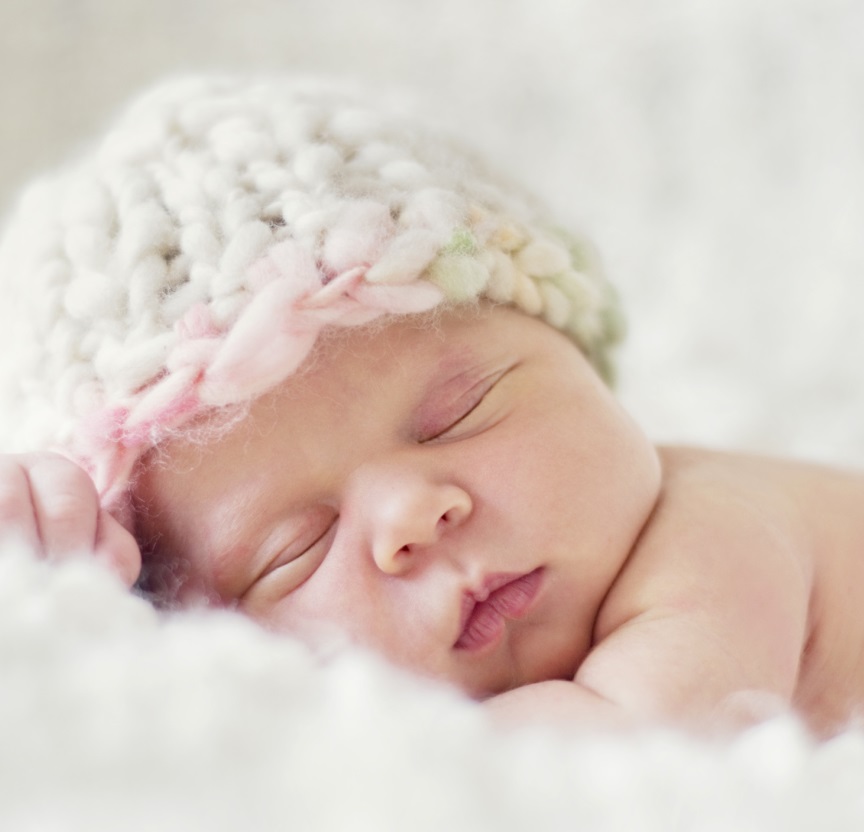 